AUTORIZZAZIONE DEI GENITORI USCITA DIDATTICA – INTERA GIORNATAAl Dirigente Scolastico IISS “MARIO RUTELLI”       di PalermoI sottoscritti        ____________________________________ 	genitori dell'alunno _____________________________________________________nato a	___________________________ il ______________________ frequentante la classe____    sez.____indirizzo: TURISMO       LICEO SCIENTIFICO      LICEO SCIENZE UMANE       CAT   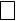 AUTORIZZANOil proprio figlio a partecipare all’uscita didattica:1.	Destinazione ______________________________________________2.	Mezzi di trasporto__________________________________________3.	Giorno di partenza________________ ora _________  luogo di ritrovo_________________________4.	Giorno di rientro__________________ ora prevista ___________  luogo di ritrovo_________________		                                           1. ___________________                                      Docenti accompagnatori                                                                   			    2. __________________I sottoscritti dichiarano di:aver preso visione delle norme di comportamento che l'allievo sarà tenuto ad osservare;esonerare l'Istituto e gli insegnanti da ogni responsabilità per iniziative prese dall'alunno al di fuori delle istruzioni impartite dal docente responsabile della visita guidata;autorizzare la scuola a far prestare, in caso di necessità e di urgenza, le cure mediche che si dovessero rendere necessarie, impegnandosi fin d'ora a rimborsare le spese sostenute su semplice richiesta; Firma dei genitori per autorizzazione (per minori)      Firma dei genitori per presa visione (per maggiorenni)